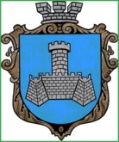 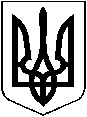 УКРАЇНАХМІЛЬНИЦЬКА   МІСЬКА РАДАВІННИЦЬКОЇ  ОБЛАСТІВИКОНАВЧИЙ  КОМІТЕТРІШЕННЯвід “      ”_________ 2024 р.                                                               №  Про  часткове звільнення  членівсімей учасників бойових дій від оплати за харчування  їх дітей у Закладі дошкільної освіти №7 (ясла-садок) комбінованого типу «Ромашка» м. Хмільника          Розглянувши клопотання начальника Управління освіти, молоді та спорту Хмільницької міської ради Віталія ОЛІХА  від 10.01.2024 року  № 01-15/27   про звільнення жителів Хмільницької міської територіальної громади, членів сімей учасників бойових дій, а саме: гр. Копитіної Аліни Михайлівни (місце проживання: Хмільницький район, с. Березна, вулиця Миру, будинок 10),   Матяш Аліни Вікторівни (місце проживання: м. Хмільник, вулиця Свято-Троїцька, будинок 47), Томашевської Марини Олександрівни (місце реєстрації:                                        м. Хмільник, вулиця Котляревського, будинок, 21, квартира 1, місце проживання: вулиця Чайковського, будинок, 23, квартира,8), від оплати за харчування їх  дітей:  Копитіна Владислава Юрійовича, 27.03.2020 р.н.,  Драненко Вікторії Анатоліївни,13.02.2020 р.н., Драненка Богдана Анатолійовича, 05.06.2018 р.н., Томашевської Ніки Святославівни,                           26.09.2020 р.н., Томашевської Єви Святославівни, 27.04.2018 р.н., у Закладі дошкільної освіти №7 (ясла-садок) комбінованого типу  «Ромашка» м. Хмільника, відповідно до комплексної Програми підтримки Захисників і Захисниць України та членів їх сімей у Хмільницькій міській ТГ на 2024 -2028рр., затвердженої рішенням 45 сесії Хмільницької міської ради 8 скликання  від 28.07.2023р. №1925 (зі змінами), п.4.2, п.п.4.2.1., п.п. 4.2.2. Додатка 6 Порядку використання коштів  місцевого бюджету, передбачених на фінансування заходів  комплексної Програми підтримки Захисників і Захисниць  України та членів їх сімей  у Хмільницькій міській ТГ на 2024 -2028рр. згідно пунктів 5.1- 5.4 частини V «Надання освітніх послуг та відповідних пільг»  розділу 7 « Напрями діяльності та заходи програми», затвердженого рішенням  48 сесії  Хмільницької  міської ради 8 скликання  від 06.10.2023 року № 2069  (зі змінами)  та п.7 Додатка до рішення 59 сесії міської ради 7 скликання від 14 січня 2019 року №1885 «Про затвердження Порядку організації харчування в закладах освіти Хмільницької міської територіальної громади у новій редакції» (зі змінами), керуючись ст.5 Закону України «Про охорону дитинства», ст.32, ст.34, ст.59 Закону України «Про місцеве самоврядування в Україні», виконком Хмільницької  міської ради                                                      В И Р І Ш И В :1. Звільнити гр. Копитіну Аліну Михайлівну, члена сім’ї учасника бойових дій, від оплати за харчування її сина Копитіна Владислава Юрійовича, 27.03.2020р.н.,                    у Закладі дошкільної освіти №7 (ясла-садок) комбінованого типу «Ромашка»                    м. Хмільника, на 50 відсотків від встановленої батьківської плати  з 06 січня                       2024 року по  31 грудня  2024  року.2.  Звільнити  гр. Матяш  Аліну Вікторівну, члена сім’ї учасника бойових дій, від оплати за харчування її дітей:        -  Драненко Вікторії Анатоліївни, 13.02.2020 р.н., у Закладі дошкільної освіти №7 (ясла-садок) комбінованого типу  «Ромашка» м. Хмільника, на 50 відсотків від встановленої батьківської плати  з 06 січня  2024 року по  31 грудня  2024  року;        -  Драненка Богдана  Анатолійовича, 05.06.2018 р.н., у Закладі дошкільної освіти №7 (ясла-садок) комбінованого типу «Ромашка» м. Хмільника на 50 відсотків від встановленої батьківської плати  з   06 січня  2024 року по  31 серпня  2024  року. 3.  Звільнити  гр. Томашевську Марину Олександрівну, члена сім’ї учасника бойових дій, від оплати за харчування її дітей:        -  Томашевської Ніки Святославівни, 26.09.2020 р.н., у Закладі дошкільної освіти №7 (ясла-садок) комбінованого типу «Ромашка» м. Хмільника  на 50 відсотків від встановленої батьківської плати  з 06 січня   2024 року по  31 грудня  2024  року;        -  Томашевської Єви Святославівни, 27.04.2018 р.н., у Закладі дошкільної освіти №7 (ясла-садок) комбінованого типу  «Ромашка» м. Хмільника  на 50 відсотків від встановленої батьківської плати  з 06 січня     2024 року по  31 серпня  2024  року.4. Контроль за виконанням цього рішення покласти на заступника міського голови з питань діяльності виконавчих органів міської ради  (Андрій СТАШКО), супровід виконання доручити Управлінню освіти, молоді та спорту Хмільницької міської ради  (Віталій ОЛІХ).    Міський голова                                                         Микола  ЮРЧИШИНЛист – погодження до проєкту рішення виконкому міської ради                                                     « Про  часткове звільнення  членів сімей учасників бойових дій від оплати за харчування  їх дітей у Закладі дошкільної освіти №7 (ясла-садок) комбінованого типу «Ромашка»                                  м. Хмільника»   Виконавець: Начальник Управління освіти, молоді та спорту Хмільницької міської радиВіталій ОЛІХ                                                                                              ____________________                          Погоджено:                                                                                                                                                                              Керуючий справами виконкомуХмільницької міської радиСергій МАТАШ                                                                                                                       ____________________           Заступник міського голови з питань      діяльності виконавчих органів  міської радиАндрій СТАШКО______________________ Начальник фінансового управління міської радиТетяна ТИЩЕНКО_____________________Начальник юридичного відділу  міської ради Надія БУЛИКОВА                                                                                                                                           _______________________      Головний спеціаліст з питань запобігання                                          та виявлення корупції  міської ради                                      Віктор ЗАБАРСЬКИЙ                                 _____________________            Надіслати рішення:Управління освіти, молоді та спорту Хмільницької міської ради 